О внесении изменений в постановление администрации г. Канска от 13.12.2018 № 1204Во исполнение распоряжения администрации города Канска от 07.12.2017 г. № 682 «Об утверждении перечня культурно-массовых мероприятий, проводимых в 2018 году в рамках исполнения муниципального задания ГДК г. Канска, распоряжения администрации города Канска от 22.11.2018 г. № 637 «О подготовке и проведении новогодних и рождественских мероприятий», руководствуясь статьей 30, 35 Устава города Канска, ПОСТАНОВЛЯЮ:Внести изменения в постановление администрации г. Канска от 13.12.2018 № 1204 «О подготовке и проведении новогодних и рождественских мероприятий»:1.1. Приложение № 1 к постановлению «Программа мероприятий, посвященных открытию новогодних елок в микрорайонах города» дополнить пунктом 9 следующего содержания:1.2. В приложении № 5 к постановлению «План организационных мероприятий»:1.2.1. Раздел 1 «Установка новогодних елок в микрорайонах города» дополнить пунктом 1.12 следующего содержания:1.2.2. Раздел 2 «Организация праздничного открытия новогодних елок в микрорайонах города» дополнить пунктом 2.10 следующего содержания:1.2.3. Раздел 6 «Работа игровых площадок на пл. им. Н.И. Коростелева 22.12.2018» дополнить пунктом 6.11 следующего содержания:Начальнику Отдела культуры администрации г. Канска (И.В. Леонтьева) уведомить:- МО МВД России «Канский» (А.В. Бескоровайный) о внесении изменений в постановление, рекомендовать организовать охрану правопорядка и общественной безопасности в местах проведения мероприятий;- Отдел г. Канска управления ФСБ России по Красноярскому краю (И.Н. Тимков) о внесении изменений в постановление; - ФГКУ «10 отряд ФПС по Красноярскому краю» (А.В. Кравцов) о внесении изменений в постановление, рекомендовать определить дополнительные мероприятия по реагированию на возможные пожары и ЧС на объектах (территориях), на которых проводятся мероприятия.3. Ведущему специалисту Отдела культуры (Н.А. Велищенко) разместить данное постановление на официальном сайте муниципального образования город Канск в сети Интернет, в газете «Канский вестник», обеспечить информационное сопровождение программы новогодних и рождественских мероприятий в СМИ г. Канска. 4. Контроль за исполнением настоящего постановления возложить на заместителя главы города по социальной политике Н.И. Князеву и заместителя главы города по экономике и финансам Н.В. Кадач.5. Постановление вступает в силу со дня подписания.Исполняющий обязанностиглавы города Канска                                                                                П.Н. Иванец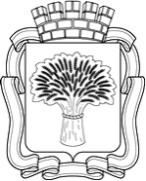 Российская ФедерацияАдминистрация города Канска
Красноярского краяПОСТАНОВЛЕНИЕРоссийская ФедерацияАдминистрация города Канска
Красноярского краяПОСТАНОВЛЕНИЕРоссийская ФедерацияАдминистрация города Канска
Красноярского краяПОСТАНОВЛЕНИЕРоссийская ФедерацияАдминистрация города Канска
Красноярского краяПОСТАНОВЛЕНИЕ21.12.2018 г.№ 1239№ п/пНаименование мероприятияДата и время проведенияМесто проведения с указанием адреса проведенияОтветственное должностное лицо (ФИО)Планируемое кол-во участников9«Новогодние чудеса» - открытие елки в микрорайоне25.12.201817:00мкр. Предмостный, 14ДК «Строитель»(Е.А.Лычковская)70№Наименование мероприятийДатаОтветственный1.12Мкр. Предмостный, 14до 20.12.2018ТСЖ «Текстильщик»(О.А. Жернакова)№Наименование мероприятийДатаОтветственный2.10«Новогодние чудеса» -открытие елки в микрорайоне25.12.201817:00ГДК г. Канска(Е.А. Лычковская),ТСЖ «Текстильщик»(О.А. Жернакова)№Наименование мероприятийДатаОтветственный6.11Приобретение призов для конкурсных и игровых программдо 22.12.2018ГДК г. Канска(Е.А. Лычковская)